Top of Form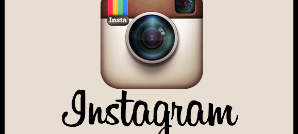 Bottom of FormHow do I report a post or profile for abuse or spam?To report a post:Tap  (iOS) or(Android) above the post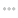 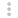 Tap ReportFollow the on-screen instructionsTo report a profile:Tap  (iOS) or  (Android) in the top right of the profile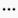 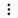 Tap ReportFollow the on-screen instructionsBottom of FormHow do I report a comment for abuse or spam?iOSTap  below the post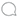 Swipe left over the comment you'd like to reportTap 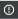 Tap Spam or Scam or Abusive ContentSelect an option for why the comment is abusiveAndroidTap  below the postTap the comment you want to reportTap  and choose Spam or Scam or Abusive Content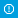 When you report an inappropriate comment, your report is anonymous and your information isn't shared with the person whose posted the comment.Bottom of FormHow do I report a message that was sent to me or stop someone from sending me messages?Open the conversationTap and hold the individual message you'd like to reportSelect ReportIf you'd like to report a post from Feed that was sent to you with Instagram Direct, you can tap the post and report it.If you want to stop someone from sending you messages, you can block that person or report their profile.Bottom of FormHow do I report something inappropriate when using Instagram on the web?To report someone's account, go to their profile and click  next to their username. Select Report user. Then click the type of account you want to report and follow the on-screen instructions.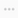 To report a post, click  below the post. Then click Report inappropriate and follow the on-screen instructions.